Технологическая карта урокаПриложение 1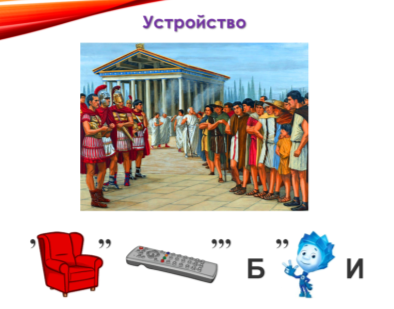 Приложение №2Задание 1. Вставьте пропущенные слова:Каждый               жители Рима собирались на                   поле. В знак того, что Риму ничто не угрожает, на берегу Тибра поднимали         флаг. Из ворот города появлялся консул в сопровождении 12                        . Каждый гражданин получал                        , на которой писал имена тех, за кого он голосовал. Потом голосующие опускали дощечки в особую корзину. После подсчета голосов вновь раздавался звук трубы, и объявлялись имена                 победителей. По закону стать консулом мог как                            , так и                            гражданин. Но за управление в Древнем Риме не платили денег. Поэтому государственные должности (их общее название – магистрату́ра) занимали только самые богатые.Каждый из консулов имел право                     распоряжение другого. В случае войны один консул оставался в Риме, другой командовал войском. Для выборов                           римляне чаще всего собирались на Фо́руме – главной площади города.Слова для справки: бедный, народные трибуны, год, ликторы, богатый, Марсовое, дощечка, два, красный, отменить.Приложение №3Задание 2. Прочитайте текст и заполните схему, раскрывающую устройство «Римской республики».Устройство Римской республикиВысшая власть в Риме принадлежала Народному собранию. С 509 г. до н. э. в Риме стали выбирать двух консулов, которые поочередно председательствовали в Народном собрании, осуществляли командование и набор в войско.Заседания сената созывал консул, он же председательствовал на них. Зал заседаний заполняли ряды скамей для сенаторов с широким проходом посреди. Перед скамьями сенаторов стояли кресла из слоновой кости - для консулов. После того как консул сообщал сенату повестку дня заседания, сенаторы высказывались, и консул переходил к голосованию. Сенаторы расходились по обе стороны прохода в зале - на одной стороне собирались сторонники предлагаемого решения, на другой - его противники. Сенат ни перед кем не отчаивался в своих действиях и не нес ответственности за ошибочные решения.Такая система управления в Риме получила название республика (в переводе с латинского - общественное дело). Конечно, Римская республика опиралась на сильную армию.Приложение №4Задание 3. Определите, чьи права и обязанности перед Вами.Приложение №5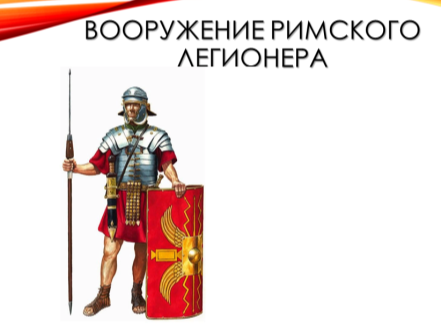 Приложение №6Игровое поле (представлено на доске)1. Для выбора консулов граждане собирались на Маковом поле (О)2. Оба консула в Риме обладали равноправной властью (Х)3. Для выборов народных трибунов граждане часто собирались на Форуме (Х)4. Все консулы пожизненно становились сенаторами (Х)5. Сенат отчитывался перед гражданами за свои действия (О)6. Римское войско делилось на легионы (Х)7. Перед боем римляне строились в три линии (Х)8. Первыми бой начинали самые опытные воины(О)9. Даже останавливаясь на одну ночь, римляне строили хорошо укреплённый лагерь (Х)№ п/пЭтап занятияОргдеятельностная схемаДеятельность учителяДеятельность учащихся1Психологический настрой на деятельность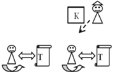 - Здравствуйте, ребята! На прошлом уроке мы с вами говорили о Древнем Риме. Итак, кто мне скажет, какую тему мы проходили на прошлом занятии? Мы выяснили, как Рим установил свое господство над всей Италией, также выяснили, что Римское государство с самого возникновения носило ярко выраженный военный характер. - Сегодня мы продолжаем наше путешествие в Древний Рим, но на пути каждого путешественника могут встретиться преграды. А, чтобы их с легкостью преодолевать, нам необходимо вспомнить ранее изученный материал.Решают учебную задачу: отвечают на вопросы учителя.2Проверка домашнего задания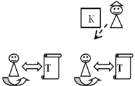 - Наш урок мы начнем с игры «Верю-не верю». Записываем номер утверждения и пишем «верю» или «не верю».- Итак, верите ли Вы, что…:1. 753 г. до н.э. – дата основания Рима (+).2. В 507 году до н.э. в Риме возникла республика (-). 3. Рим расположен на Балканском полуострове (-). 4. Слово «республика» происходит от двух латинских слов (res — дело и publicus — общественный, всенародный) (+).  5. «Гуси Рим спасли» - это выражение связано с легендой об осаде римской Капитолийской крепости галлами в V веке до н. э. (+).6. Римляне и галлы совместно вели хозяйство (-).7. Выражение «Пиррова победа» означает, что победа досталась в сражении легко, с минимальными потерями (-).8. Плебеям разрешили выбирать своих собственных должностных лиц – народных трибунов (+).9. «Право вето» означает право делать, что захочешь (-). - Выполним взаимопроверку. Решают учебную задачу: отвечают на вопросы учителя, обсуждают ответы.3Переход к новому материалу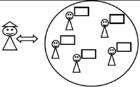 - Вам, наверное, доводилось видеть аббревиатуру S.P.Q.R. В Древнем Риме такую надпись можно было встретить почти везде: в общественных местах, на зданиях, в документах и т.д. Но почему римляне придавали этим четырем буквам такое большое значение? Все дело в расшифровке. Эта аббревиатура в переводе на русский язык означает «Сенат и граждане Рима». Но почему именно сенат и граждане? Об этом мы постараемся узнать на этом уроке. - Ребята, используя представленные на экране слово, изображение и ребус, попробуйте сформулировать тему нашего урока (см. Приложение №1).- Действительно, на сегодняшнем уроке речь пойдет об особенностях государственного управления Римом. Откройте тетради, запишите число и тему урока: «Устройство Римской республики».- Давайте вспомним, какое управление было в Древней Греции. Кому принадлежала власть? Назовите орган управления в Древней Греции? - А мы знаем, как управлялся древний Рим? - Какую цель можем поставить перед собой на уроке?  - Слово «республика» появилось у древних римлян. В современной жизни мы употребляем этот термин, когда говорим о форме правления многих государств мира, в том числе и Российской Федерации. Изучив сегодня особенности устройства римской республики, мы узнаем истоки становления и особенности этой формы государственного правления.Решают учебную задачу:  участвует в формулировании темы и цели урока, устно отвечают на поставленные вопросы учителя.4Изучение нового материала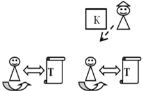 1) Итак, нам с вами известно, что всех должностных лиц в римской республике выбирали, но как это происходило? Таким же образом, как на современных выборах, или иначе? - Обратитесь к заданию 1 в вашем рабочем листе. Прочитайте название текста и сам текст (см. Приложение №2).- Сейчас мы с Вами посмотрим небольшой видеофрагмент. Ваша задача походу просмотра видео заполнить пропуски в тексте.- Проверяем. 2) Посмотрите в свой рабочий лист, задание 2.  Ваша задача внимательно прочитать текст и заполнить схему, раскрывающую устройство Римской республики (см. Приложение №3). Работаем 4 минуты и проверяем.3) Ребята, посмотрите на задние 3 в рабочем листе. Ваша задача определить, чьи права и обязанности перед Вами (см. Приложение №4). 4) Большую часть римских граждан составляли крестьяне, для которых главной ценностью была земля. Семьи росли, подрастающие сыновья нуждались в собственных участках, и они с завистью смотрели на поля богатых земледельцев. Чтобы избежать восстаний малоземельных крестьян, Римское государство вынуждено было вести завоевательные войны. В результате беспрерывных войн Римское государство расширило свои территории, приобрело богатый военный опыт и создали сильное войско, которое делилось на легионы. Основную массу воинов - легионеров составляли земледельцы; бедняков. Не владевших землей на военную службу не брали.- Ребята, давайте посмотрим видеофрагмент из одного приключенческого фильма. Ваша задача обратить внимание на вооружение римского легионера, и подумать, почему римская армия добилась таких больших успехов, в чем их преимущества? - Посмотрите на экран. Перед Вами легионер в бою. Попробуйте описать основное вооружение римского легионера (см. Приложение №5).- Основное вооружение римского легионера состояло из короткого меча, копья, большого изогнутого щита. На тело надевалась кольчуга без рукавов или металлический доспех. Голову воина защищал шлем.- Перед боем основные силы римляне строились в три линии. Впереди находилась легкая пехота. Задачей этих воинов было метание дротиков в противника и быстрое отступление за спины легионеров. Первая линия состояла из юношей призывного возраста (в Древнем Риме он составлял 17 лет). Вторая – из воинов постарше и покрепче. В третьей линии находились самые надежные и опытные легионеры. Они вступали в бой, только если первые две линии не могли одолеть врага. У римлян даже существовала пословица: «Дело дошло до триариев» (триа́рии – это и есть воины третьей линии). Она означала, что дело доведено до крайности.Римская армия славилась своей дисциплиной. Порядок и повиновение в ней ставились превыше всего. Так за невыполнение приказа, бегство с поля боя полагалась смертная казнь.Решают учебную задачу: смотрят видеофрагмент анализируют текст, находят необходимую информацию, раскрывающую основное содержание темы и заполняют текст и схему. Совместно с учителем решают учебную задачу по поиску ответа  на поставленный вопрос о вооружение римского легионера и преимуществ римской армии.5Закрепление нового материала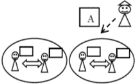 - Сейчас мы с Вами поиграем в известную Вам игру «Крестики-нолики». Для игры нужно два игрока. Давайте жеребьевкой определим, кто будет первый: Х – ходит первый, О - второй. Правила игры: Вы выбираете поле, на котором будете ходить, я зачитываю утверждение, ваша задача определить верно ли оно, если нет – объяснить почему. 2 раза можно воспользоваться помощью друга.
(см. Приложение №6).Двое учащихся участвуют в игре. Остальные ребята болеют за товарищей, помогают с ответами. 6Рефлексия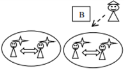 - Ребята, Вы сегодня огромны молодцы! - А сейчас давайте подведем итоги. - О чем мы сегодня говорили на уроке? Что нового узнали на уроке?- Сегодня мы узнали, что в III веку до нашей эры плебеи добились равных прав с патрициями; также мы узнали, что в Римской республике управлением занимались три самых главных органа власти.•        Народное собрание – все полноправные граждане республики.•        Магистратура – все государственные должности (консулы, народные трибуны и прочие).•        Сенат – высший государственный орган. Влияние римского сената было столь велико из-за того, что в его состав входили самые уважаемые и опытные государственные деятели Римской республики. Она была в состоянии дать отпор любому врагу Рима.- Все ли было понятно на уроке?- Давайте определим, кто сегодня на уроке был самым активным (оценки за активную работу на уроке).Участвуют в диалоге с учителем.7Домашнее задание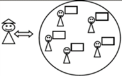 - Запишем дом. зад.: пар 46 – прочитать, подготовиться к историческому диктанту (знать определения: республика, народное собрание, консул, народный трибун, право вето, Марсово поле, Форум, легион); индивидуальное задание: подготовиться интервью.- Для последнего задания нам нужно 3 человека, у которых мы с Вами на следующем уроке будем брать интервью. Консул, народный трибун, легионер. Кто желает? - Спасибо за урок!Записывают задания в дневник.??Управляли государствомОбладал огромной властьюПредлагали новые законыВедал казнойНабирали войскоРазрабатывал новые законыКомандовали армиейСудил римлян1.2.3.4.5.6.7.8.9.